«в регистр»проект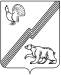 ГЛАВА ГОРОДА ЮГОРСКАХанты-Мансийского автономного округа-ЮгрыП О С Т А Н О В Л Е Н И Еот _____________________ 							№ ________О внесении изменений в постановление главы города Югорска от 18.11.2011 №31В целях организации работы по обеспечению межнационального мира и согласия, патриотического и интернационального воспитания среди молодежи:Включить в состав Координационного совета по делам национально-культурных автономий и взаимодействию с  религиозными объединениями:- Астапенко Ксению Владимировну, специалиста службы по связям с общественностью и СМИ ООО «Газпром трансгаз Югорск», председателя молодежного комитета администрации ООО «Газпром трансгаз Югорск»;- Вусика Александра Владиславовича, магистрального инженера группы диспетчерского управления управления связи ООО «Газпром трансгаз Югорск», председателя молодежного комитета Управления связи ООО «Газпром трансгаз Югорск»;- Кузнецова Евгения Вячеславовича, инженера группы мониторинга защищенности газопроводов от коррозии, анализа и прогноза инженерно-технического центра ООО «Газпром трансгаз Югорск», председателя молодежного комитета информационно-технического центра ООО «Газпром трансгаз Югорск».2. Опубликовать постановление в газете «Югорский вестник» и разместить на портале органов местного самоуправления города Югорска.3. Настоящее постановление вступает в силу после его официального опубликования в газете «Югорский вестник».Глава города Югорска								             Р.З. СалаховПроект постановления коррупционных факторов не содержит.Начальник управления по вопросам общественной безопасности						В.В. ГрабовецкийЛист согласования к проекту постановления «О внесении изменения в постановление главы города Югорска от 18.11.2011 №31»Наименование органа (структурного подразделения), или должности  разработчика проектаДата передачи  на согласование и подпись лица, передавшего документДата согласованияРасшифровка подписиУВОБИванова Н.М. Грабовецкий В.В. Юридическое управлениеКрылов Д.А.Помощник главы администрации Княжева В.А.Княжева В.А.И.о. зам. главы администрации Крылов Д.А.